В соответствии с Федеральным законом от 06.10.2003  № 131-ФЗ «Об общих принципах организации местного самоуправления в Российской Федерации», Уставом муниципального образования Соль-Илецкий городской округ, постановляю:Внести изменения в приложение № 1 постановления администрации муниципального образования Соль-Илецкий городской округ от 26.01.2016  № 50-п  «О создании межведомственной санитарно- противоэпидемической комиссии муниципального образования Соль-Илецкий городской округ» и изложить в новой редакции согласно приложению  к настоящему постановлению. 2. Контроль за исполнением настоящего постановления возложить на  заместителя главы администрации Соль-Илецкого городского округа по социальным вопросам.3. Постановление вступает в силу после его официального опубликования (обнародования).Глава муниципального образованияСоль-Илецкий городской округ                                                        А.А. КузьминВерно:Ведущий специалисторганизационного отдела                                                              Е.В. ТелушкинаРазослано: в прокуратуру  Соль-Илецкого района; организационный отдел администрации Соль-Илецкого городского округа, членам комиссии.Составмежведомственной санитарно-противоэпидемической комиссии МО Соль-Илецкий городской округ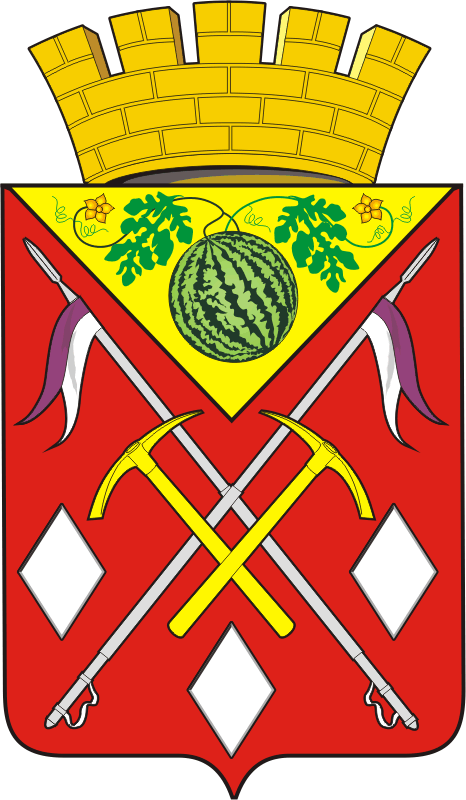 АДМИНИСТРАЦИЯМУНИЦИПАЛЬНОГО ОБРАЗОВАНИЯСОЛЬ-ИЛЕЦКИЙ ГОРОДСКОЙ ОКРУГОРЕНБУРГСКОЙ ОБЛАСТИПОСТАНОВЛЕНИЕ22.05.2019  № 1108-пО внесении изменений в постановление администрации муниципального образования Соль-Илецкий городской округ от 26.01.2016 № 50-п «О создании межведомственной санитарно- противоэпидемической комиссии Муниципального образования Соль-Илецкий городской округ»Приложение к постановлениюадминистрации МО Соль-Илецкий городской округот 22.05.2019 N 1108-пПредседатель комиссии- заместитель главы администрации Соль-Илецкого городского округа по социальным вопросам;Заместитель председателя комиссии- заместитель начальника ЦТО управления Роспотребнадзора по Оренбургской области,(по согласованию);Секретарь комиссии- главный специалист отдела по жилищным и социальным вопросам администрации  Соль-Илецкого городского округа;Члены комиссии- заместитель начальника полиции ОМВД России по Соль-Илецкому городскому округу (по согласованию);- главный врач ГБУЗ  «ГБ» г. Соль-Илецка»(по согласованию);- начальник ГБУ «Соль-Илецкое районное управление ветеринарии» (по согласованию);- начальник отдела по делам ГО, ПБ и ЧС администрации  Соль-Илецкого городского округа;- начальник управления образования администрации  Соль-Илецкого городского округа;- начальник управления сельского хозяйства администрации Соль-Илецкого городского округа;- начальник отдела культуры администрации Соль-Илецкого городского округа.